Heimatverein Chemnitz-Reichenhain e.V.Fragebogen 2019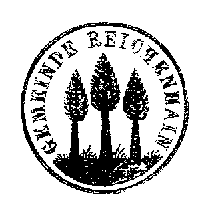 Fragebogen				freiwillige Angabe - Name:BÜRGERBETEILIGUNG wird jetzt großgeschrieben. So wollen auch wir als Heimatverein nicht verpassen, Ihre Meinungen einzuholen, Ideen und Wünsche für unsere Vereinsarbeit aufzugreifen und Kritik bzw. Sorgen mit Ihnen zu teilen.Zu folgenden Fragen bitten wir um Ihre Antworten (gern namentlich, aber auch anonym möglich):Bitte wendenBitte bringen Sie den ausgefüllten Fragebogen zur Mitgliederversammlung wieder mit! Oder geben Sie diesen anderen Mitgliedern für den Vorstand mit, sollten Sie verhindert sein. Sonst senden Sie den Fragebogen per Mail oder per Post an:Heimatverein Chemnitz-Reichenhain e.V.Gornauer Str. 6609125 Chemnitzalmut.bothe@chemnitz-reichenhain.deFühlen Sie sich ausreichend über die Aktivitäten im Verein informiert? (Bitte auch neue Homepage beachten)Haben Sie konkrete Vorschläge für Veranstaltungen oder die Arbeit mit Kindern, jungen Leuten und Familien?Haben Sie Wünsche und Anregungen zu Veranstaltungen und Themen für die kommenden Jahre?Können Sie unseren Mitgliedern einmal Einblick in Ihr Hobby geben oder von einer Reise erzählen?Welches Wunschthema haben Sie für unseren jährlichen Themenabend im Gasthof?Können Sie das Team des Vorstandes bei Veranstaltungen unterstützen – z.B. am Rastplatz oder bei Heimatfesten oder Ähnlichem?Können Sie beim geplanten Spielplatz-Bau auf dem Gelände des VfL Unterstützung leisten?Welche Kritik möchten Sie uns mitteilen?